Publicado en Villanueva de Sijena el 14/04/2021 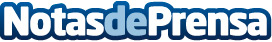 Carpintería Metálica Villanueva aconseja instalar puertas automáticas en comercios por su accesibilidadEn esta carpintería de aluminio tienen una amplia experiencia en la realización de puertas automáticas para todo tipo de comerciosDatos de contacto:Salvador974 578 182Nota de prensa publicada en: https://www.notasdeprensa.es/carpinteria-metalica-villanueva-aconseja Categorias: Interiorismo Aragón Construcción y Materiales http://www.notasdeprensa.es